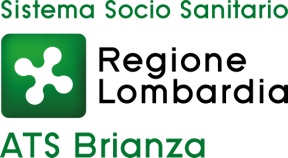   DIPARTIMENTO DI IGIENE E PREVENZIONE SANITARIA
UOC Prevenzione e Sicurezza Ambienti di Lavoro
Direzione servizio: via Novara, 3 – 20832 Desio (MB)Tel. 0362 304872-3-4-6-7  Fax 0362 304836E-mail :  psaldirezione@ats-brianza.it    pec : dip.prev_medica@pec.aslmb.it			Spett.le«AZIENDA»«INDIRIZZO»«CAP»  «COMUNE»  «PROVINCIA»Invito ad incontro pubblico di presentazione del Piano Mirato di Prevenzione“Il sovraccarico biomeccanico degli arti superiori: un rischio sottovalutato”L’ATS Brianza, in collaborazione con il Comitato Territoriale di Coordinamento della Brianza, organizza un seminario pubblico su un rischio diffuso eppure spesso ignorato dalle aziende, quello da sovraccarico biomeccanico degli arti superiori (SBAS).L’incontro è gratuito e rivolto al Datore di Lavoro, al Responsabile del Servizio di Prevenzione e Protezione, al Medico Competente ed al Rappresentante dei Lavoratori per la Sicurezza della Vostra Azienda e si terràGiovedì 14 dicembre 2017 dalle ore 14:00 alle ore 17:30presso ASST Monza (Ospedale San Gerardo) - Aula modulare (adiacente aula Pogliani) Monza - via Pergolesi, 33In particolare saranno illustrati gli aspetti essenziali della Guida e della Scheda di Autovalutazione che sono scaricabili dal portale web dell’ATS Brianza http://www.ats-brianza.it nell’area “Servizi Per le imprese” alla sezione ” Approfondimenti sui rischi specifici – Piani Mirati di Prevenzione, FAQ e informazioni”, sotto la voce Piano Mirato di Prevenzione “Il sovraccarico biomeccanico degli arti superiori: un rischio sottovalutato”. In questa stessa pagina web, entro l’11 Dicembre 2017, sarà possibile effettuare l’iscrizione all’incontro; le iscrizioni saranno accettate  fino al raggiungimento della capienza massima della sala.La scheda di autovalutazione dovrà essere compilata ed inviata all’ATS entro il 15 marzo 2018.Dopo tale data sarà effettuata una campagna di vigilanza orientata in prima istanza alle aziende che non hanno provveduto all’invio all’ATS della scheda di autovalutazione e, successivamente, ad un campione di altre aziende.Al termine dell’incontro verrà rilasciato un attestato nominativo di partecipazione all’evento.Per qualsiasi chiarimento è possibile contattare:Area Desio:     Dr.ssa Giovanna Sirtori tel. 0362 483216 – e-mail: giovanna.sirtori@ats-brianza.itArea Ornago:  Dr.ssa Maria Adele Bozzolan tel. 039 6286816 – e-mail: maria.bozzolan@ats-brianza.itArea Monza:   Dr.ssa Paola Grignaschi tel. 039 2384624 – e-mail: paola.grignaschi@ats-brianza.itArea Lecco:     Dr.ssa Giuliana Saba tel. 0341 482449 – e-mail: giuliana.saba@ats-brianza.itConfidando nella Vostra fattiva partecipazione si porgono distinti saluti.Il Direttore del Dipartimento di Igiene e Prev. Sanitaria                              Dott.ssa Nicoletta CastelliResponsabile del procedimento: dott.ssa Nicoletta Castelli – Direttore Dipartimento di Igiene e Prevenzione Sanitaria – tel. 0362304816 Pratica trattata da: Paola Grignaschi – Responsabile UOS PSAL Monza – tel.0392384624 